Faire des liens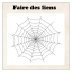 Même si je savais déjà que….J’ai appris que…J’ai aussi appris que…Ça me fait penser à ….Titre du texte lu :__________________________________________Auteur :______________________Date :_____________Type de texte :  Informatif  Expressif  Narratif Explicatif Autre Ma compréhension générale de ce texte :